PLEASE BE REASSURED THAT THIS INFORMATION IS HIGHLY CONFIDENTIAL AND IS USED PURELY FOR ME TO ENSURE THAT I CAN LOOK AFTER YOUR WELLBEING AND UNDERSTAND YOUR NEEDS.  USE THE BACK OF THIS PAGE IF YOU NEED MORE ROOM.  THANKYOUMadge Sexton Kindergarten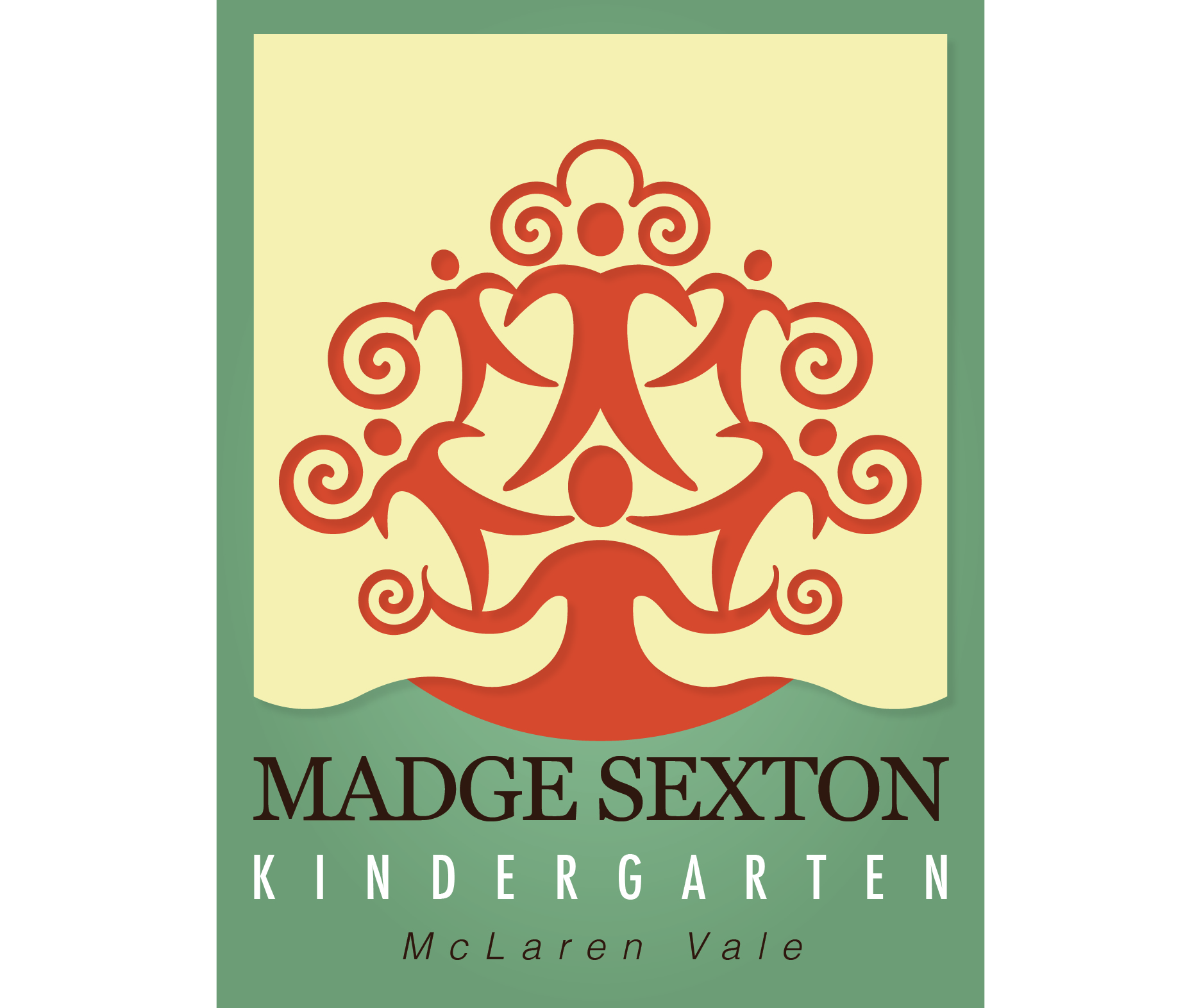 Staff and Student (University/Work experience)Personal Survey*CONFIDENTIAL*Madge Sexton KindergartenStaff and Student (University/Work experience)Personal Survey*CONFIDENTIAL*Madge Sexton KindergartenStaff and Student (University/Work experience)Personal Survey*CONFIDENTIAL*Madge Sexton KindergartenStaff and Student (University/Work experience)Personal Survey*CONFIDENTIAL*Madge Sexton KindergartenStaff and Student (University/Work experience)Personal Survey*CONFIDENTIAL*Madge Sexton KindergartenStaff and Student (University/Work experience)Personal Survey*CONFIDENTIAL*Madge Sexton KindergartenStaff and Student (University/Work experience)Personal Survey*CONFIDENTIAL*Madge Sexton KindergartenStaff and Student (University/Work experience)Personal Survey*CONFIDENTIAL*Madge Sexton KindergartenStaff and Student (University/Work experience)Personal Survey*CONFIDENTIAL*Madge Sexton KindergartenStaff and Student (University/Work experience)Personal Survey*CONFIDENTIAL*Madge Sexton KindergartenStaff and Student (University/Work experience)Personal Survey*CONFIDENTIAL*Madge Sexton KindergartenStaff and Student (University/Work experience)Personal Survey*CONFIDENTIAL*PERSONAL DETAILSPERSONAL DETAILSPERSONAL DETAILSPERSONAL DETAILSPERSONAL DETAILSPERSONAL DETAILSPERSONAL DETAILSPERSONAL DETAILSPERSONAL DETAILSPERSONAL DETAILSPERSONAL DETAILSPERSONAL DETAILSFull Name:Full Name:Full Name:Full Name:Preferred Name:Preferred Name:Preferred Name:Preferred Name:Preferred Name:Preferred Name:D.O.B / Birthday:D.O.B / Birthday:Date of entering details:Date of entering details:Date of entering details:Date of entering details:Date of entering details:Date of entering details:ED ID No:ED ID No:ED ID No:ED ID No:ED ID No:ED ID No:Home address:Home address:Home address:Home address:Postal address:Postal address:Postal address:Postal address:Postal address:Postal address:Postal address:Postal address:Contact phone numbers:Contact phone numbers:Home:Home:Contact emails:Contact emails:Contact emails:Personal:Personal:Personal:Personal:Personal:Contact phone numbers:Contact phone numbers:Mobile:Mobile:Contact emails:Contact emails:Contact emails:DECD:DECD:DECD:DECD:DECD:Medicare no:Medicare no:Medicare no:Medicare no:Ambulance cover? Yes / No (circle)Ambulance cover? Yes / No (circle)Ambulance cover? Yes / No (circle)Ambulance cover? Yes / No (circle)Ambulance cover? Yes / No (circle)Ambulance cover? Yes / No (circle)Ambulance cover? Yes / No (circle)Ambulance cover? Yes / No (circle)Private Health Insurance? Yes / No (circle)  If yes, please provide details:Private Health Insurance? Yes / No (circle)  If yes, please provide details:Private Health Insurance? Yes / No (circle)  If yes, please provide details:Private Health Insurance? Yes / No (circle)  If yes, please provide details:Private Health Insurance? Yes / No (circle)  If yes, please provide details:Private Health Insurance? Yes / No (circle)  If yes, please provide details:Private Health Insurance? Yes / No (circle)  If yes, please provide details:Private Health Insurance? Yes / No (circle)  If yes, please provide details:Private Health Insurance? Yes / No (circle)  If yes, please provide details:Private Health Insurance? Yes / No (circle)  If yes, please provide details:Private Health Insurance? Yes / No (circle)  If yes, please provide details:Private Health Insurance? Yes / No (circle)  If yes, please provide details:EMERGENCY CONTACT INFORMATIONEMERGENCY CONTACT INFORMATIONEMERGENCY CONTACT INFORMATIONEMERGENCY CONTACT INFORMATIONEMERGENCY CONTACT INFORMATIONEMERGENCY CONTACT INFORMATIONEMERGENCY CONTACT INFORMATIONEMERGENCY CONTACT INFORMATIONEMERGENCY CONTACT INFORMATIONEMERGENCY CONTACT INFORMATIONEMERGENCY CONTACT INFORMATIONEMERGENCY CONTACT INFORMATIONEmergency Contact 1Emergency Contact 1Emergency Contact 1Emergency Contact 1Emergency Contact 1Emergency Contact 1Emergency Contact 1Emergency Contact 1Emergency Contact 1Emergency Contact 1Emergency Contact 1Emergency Contact 1NameRelationship to youRelationship to youSuburb location (during Kindergarten hours)Suburb location (during Kindergarten hours)Home phone:Home phone:Home phone:Work phone:Mobile phone:Mobile phone:Best no. to call:Emergency Contact 2Emergency Contact 2Emergency Contact 2Emergency Contact 2Emergency Contact 2Emergency Contact 2Emergency Contact 2Emergency Contact 2Emergency Contact 2Emergency Contact 2Emergency Contact 2Emergency Contact 2NameRelationship to youRelationship to youSuburb location (during Kindergarten hours)Suburb location (during Kindergarten hours)Home phone:Home phone:Home phone:Work phone:Mobile phone:Mobile phone:Best no. to call:MEDICAL CONDITIONSMEDICAL CONDITIONSMEDICAL CONDITIONSMEDICAL CONDITIONSMEDICAL CONDITIONSMEDICAL CONDITIONSMEDICAL CONDITIONSMEDICAL CONDITIONSMEDICAL CONDITIONSMEDICAL CONDITIONSMEDICAL CONDITIONSMEDICAL CONDITIONSPlease include here any medical details that are important for me to know about.  These may be medical conditions, allergies, etc.  Please also provide information about any medication plans and where medication is kept etc.  Please include here any medical details that are important for me to know about.  These may be medical conditions, allergies, etc.  Please also provide information about any medication plans and where medication is kept etc.  Please include here any medical details that are important for me to know about.  These may be medical conditions, allergies, etc.  Please also provide information about any medication plans and where medication is kept etc.  Please include here any medical details that are important for me to know about.  These may be medical conditions, allergies, etc.  Please also provide information about any medication plans and where medication is kept etc.  Please include here any medical details that are important for me to know about.  These may be medical conditions, allergies, etc.  Please also provide information about any medication plans and where medication is kept etc.  Please include here any medical details that are important for me to know about.  These may be medical conditions, allergies, etc.  Please also provide information about any medication plans and where medication is kept etc.  Please include here any medical details that are important for me to know about.  These may be medical conditions, allergies, etc.  Please also provide information about any medication plans and where medication is kept etc.  Please include here any medical details that are important for me to know about.  These may be medical conditions, allergies, etc.  Please also provide information about any medication plans and where medication is kept etc.  Please include here any medical details that are important for me to know about.  These may be medical conditions, allergies, etc.  Please also provide information about any medication plans and where medication is kept etc.  Please include here any medical details that are important for me to know about.  These may be medical conditions, allergies, etc.  Please also provide information about any medication plans and where medication is kept etc.  Please include here any medical details that are important for me to know about.  These may be medical conditions, allergies, etc.  Please also provide information about any medication plans and where medication is kept etc.  Please include here any medical details that are important for me to know about.  These may be medical conditions, allergies, etc.  Please also provide information about any medication plans and where medication is kept etc.  ANYTHING ELSE I NEED TO KNOW?ANYTHING ELSE I NEED TO KNOW?ANYTHING ELSE I NEED TO KNOW?ANYTHING ELSE I NEED TO KNOW?ANYTHING ELSE I NEED TO KNOW?ANYTHING ELSE I NEED TO KNOW?ANYTHING ELSE I NEED TO KNOW?ANYTHING ELSE I NEED TO KNOW?ANYTHING ELSE I NEED TO KNOW?ANYTHING ELSE I NEED TO KNOW?ANYTHING ELSE I NEED TO KNOW?ANYTHING ELSE I NEED TO KNOW?Please let me know if there is anything else that you would like me to or need me to know so that I am able to support you.  (Special needs, personal issues, etc.)Please let me know if there is anything else that you would like me to or need me to know so that I am able to support you.  (Special needs, personal issues, etc.)Please let me know if there is anything else that you would like me to or need me to know so that I am able to support you.  (Special needs, personal issues, etc.)Please let me know if there is anything else that you would like me to or need me to know so that I am able to support you.  (Special needs, personal issues, etc.)Please let me know if there is anything else that you would like me to or need me to know so that I am able to support you.  (Special needs, personal issues, etc.)Please let me know if there is anything else that you would like me to or need me to know so that I am able to support you.  (Special needs, personal issues, etc.)Please let me know if there is anything else that you would like me to or need me to know so that I am able to support you.  (Special needs, personal issues, etc.)Please let me know if there is anything else that you would like me to or need me to know so that I am able to support you.  (Special needs, personal issues, etc.)Please let me know if there is anything else that you would like me to or need me to know so that I am able to support you.  (Special needs, personal issues, etc.)Please let me know if there is anything else that you would like me to or need me to know so that I am able to support you.  (Special needs, personal issues, etc.)Please let me know if there is anything else that you would like me to or need me to know so that I am able to support you.  (Special needs, personal issues, etc.)Please let me know if there is anything else that you would like me to or need me to know so that I am able to support you.  (Special needs, personal issues, etc.)